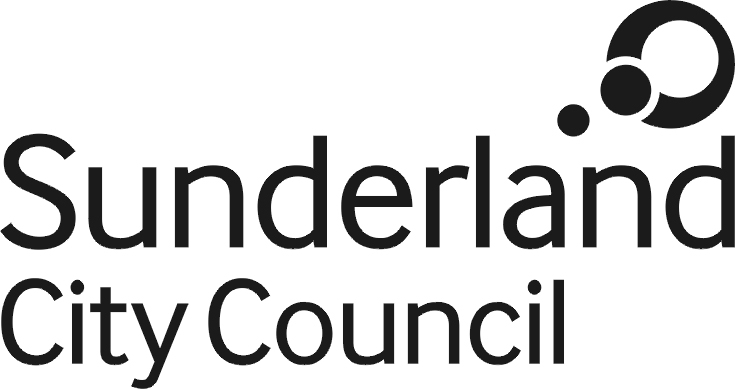 Person Specification 					Position Title:		Apprentice Claims Assistant Position Ref. No:		50086796Salary Grade:		Apprentice gradeDirectorate:			Corporate Services Service:	Assurance, Procurement and Performance ManagementEssential Requirements Method of assessmentExperience/Education/TrainingCommitment to attend appropriate training to attain the standard in Business Administrator, Level 3Good standard of Literacy and Numeracy.  Before taking the end point assessment for the Business Administrator Level 3, attainment in level 2 English/Mathematics must be achieved.  Application form/interviewSkills, Knowledge and AbilityAbility to develop knowledge, experience of -Be able to communicate effectively verbally, in person or over the telephone, and in writing to share and obtain information.PC Skills; Able to effectively use a PC including Word and Excel to input data, record information, prepare documents and write letters Listens to others to assess requirements in order to respond appropriately and efficiently.Ability to organise and prioritise workloads and use initiative  Able to see tasks through to completion, ensuring they are completed on time or to deadlines and to a high degree of accuracy.Able to pay attention to detail.Ability to work with minimum supervision  Able to work effectively within a busy team environment, or independently Ability to act professionally in dealing with challenging telephone calls from members of the public.Able to conceal emotions or feelings in the workplace.Adaptable with a willingness to learn and develop your current skills Application form/Interview/ Online AssessmentJob related circumstancesAbility to undertake TrainingCommitment to Equal opportunitiesAbility to meet the travel requirements of the postAbility to work outside of normal working hours to meet the needs of the service.Compliance with health and safety rules, regulations and legislationApplication form/interview